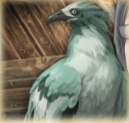 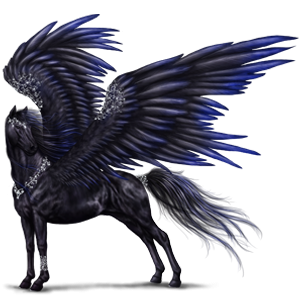 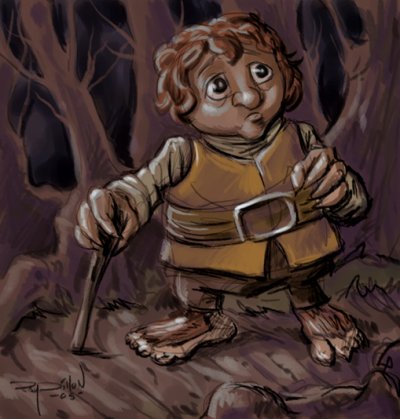 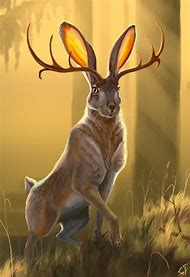 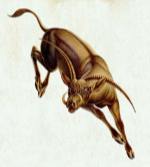 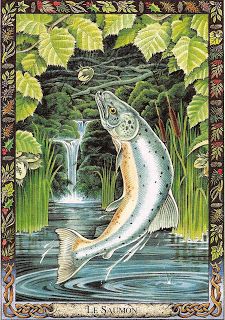 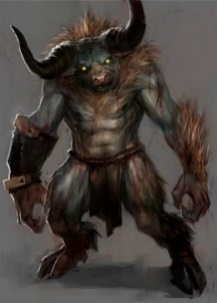 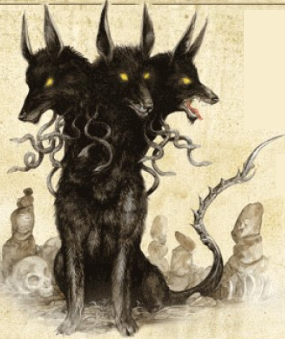 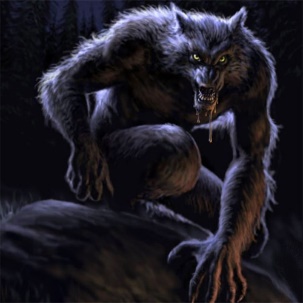 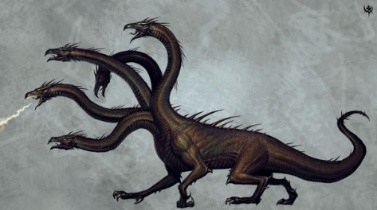 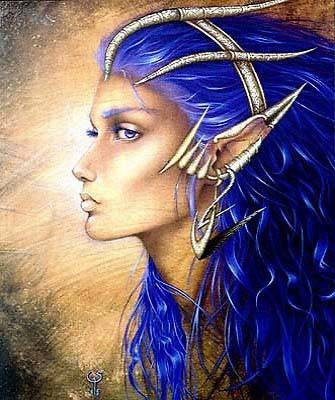 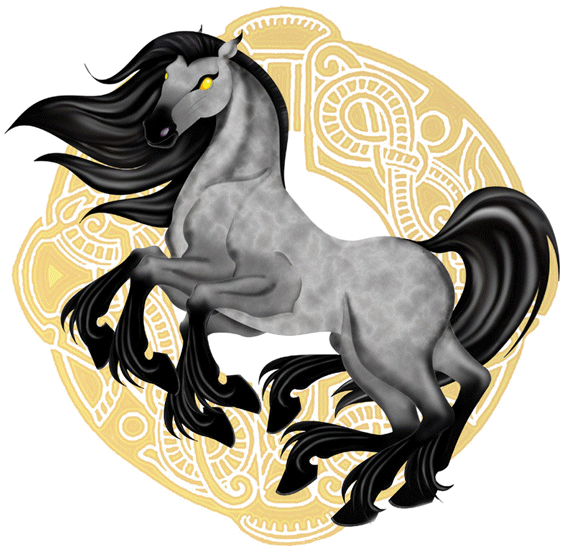 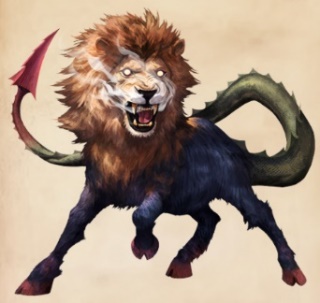 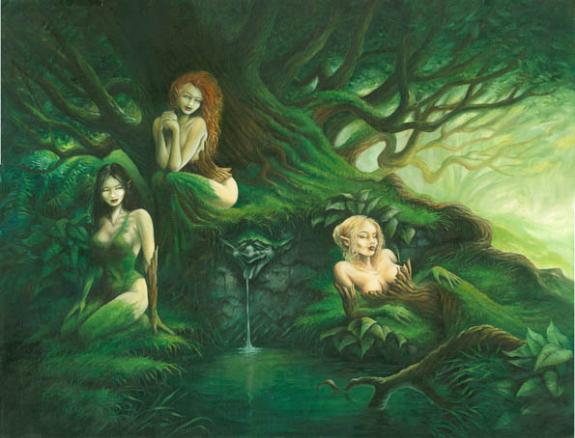 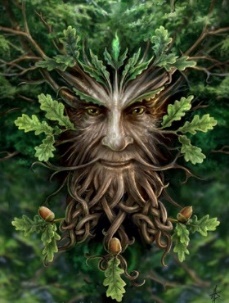 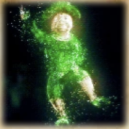 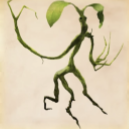 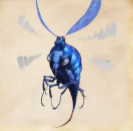 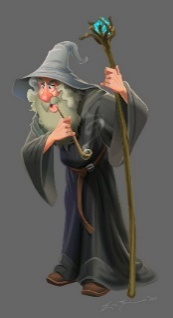 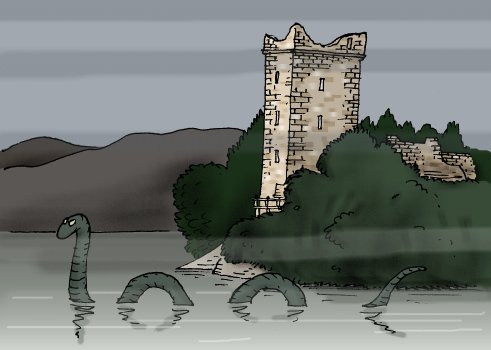 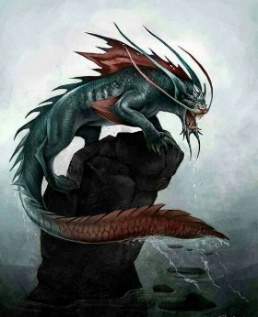 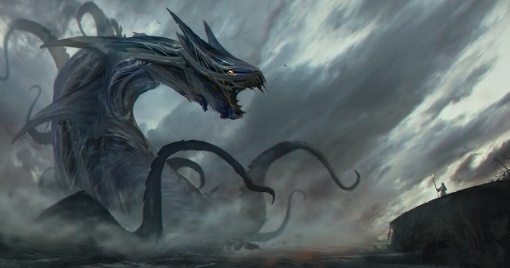 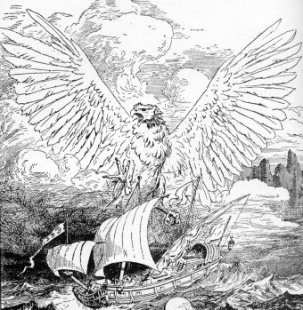 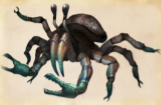 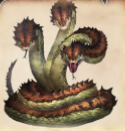 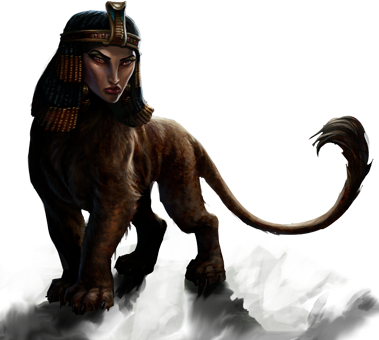 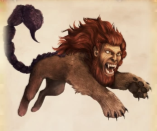 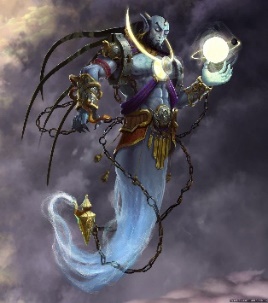 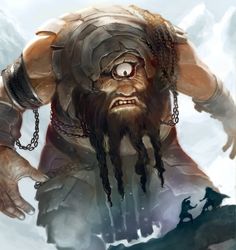 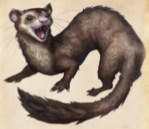 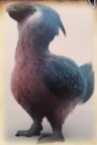 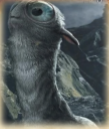 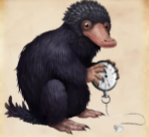 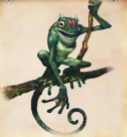 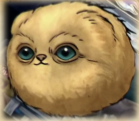 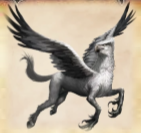 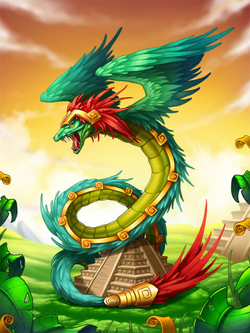 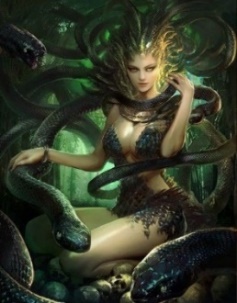 Taux de change : 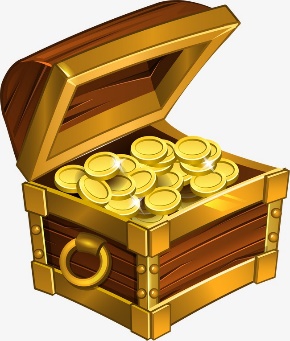               Bon Point = 1 P.O. 		   Bon Point Rapidité = 2 P.O. 		   Fleur de propreté = 3 P.O. 		   Cœur du comportement = 4 P.O.		   Maison de l’entraide dans le groupe = 5 P.O.        Achat : Les achats se font le Vendredi, deux cartes maximum.